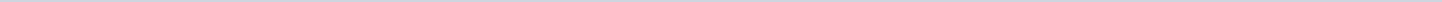 Index (1 onderwerp)1 Raad 22 jun 2015 - Ingekomen stuk, Initiatiefvoorstel D66, Jongerenraad, 20150622 (In handen van de agendacommissie stellen)Raad 22 jun 2015 - Ingekomen stuk, Initiatiefvoorstel D66, Jongerenraad, 20150622 (In handen van de agendacommissie stellen)MetadataDocumenten (1)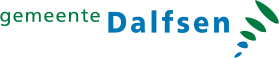 Gemeente DalfsenAangemaakt op:Gemeente Dalfsen28-03-2024 23:14Ingekomen stukPeriode: 2024Laatst gewijzigd08-10-2015 11:55ZichtbaarheidOpenbaarStatusAnders#Naam van documentPub. datumInfo1.Raad 22 jun 2015 - Ingekomen stuk, Initiatiefvoorstel D66, Jongerenraad, 20150622.pdf22-06-2015PDF,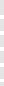 495,11 KB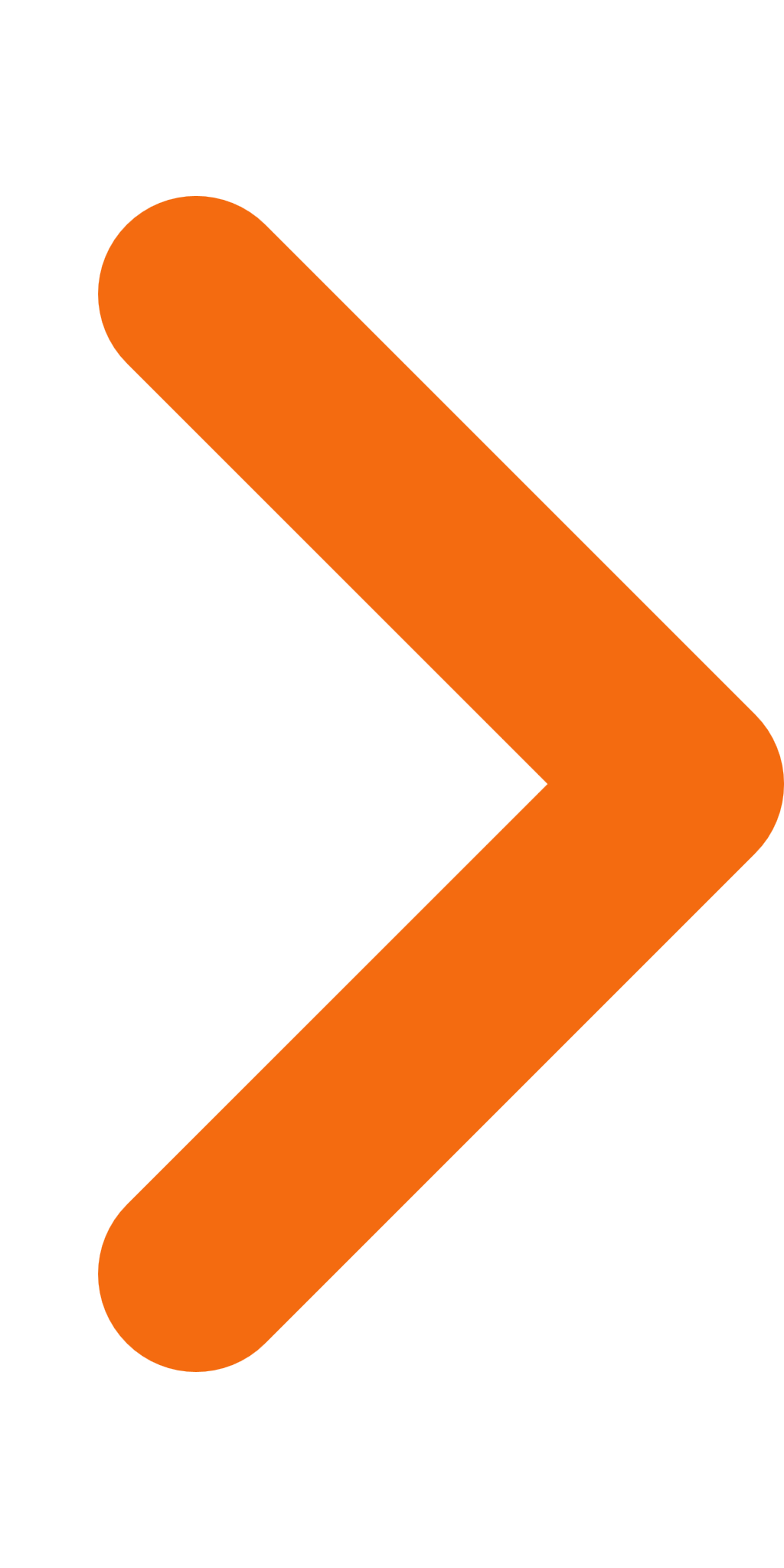 